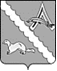 АДМИНИСТРАЦИЯ АЛЕКСАНДРОВСКОГО РАЙОНАТОМСКОЙ ОБЛАСТИПОСТАНОВЛЕНИЕРуководствуясь статьей 179 Бюджетного кодекса Российской Федерации, Порядком разработки, реализации и оценки эффективности муниципальных программ муниципального образования «Александровский район», утвержденным постановлением Администрации Александровского района Томской области от 02.09.2014 № 1143, решением Думы Александровского района Томской области от 19.05.2022 № 119 «О внесении изменений в решение Думы Александровского района Томской области от 24.12.2021 № 89 «О бюджете муниципального образования «Александровский район» на 2022 год и плановый период 2023 и 2024 годов»ПОСТАНОВЛЯЮ:1.Внести в постановление Администрации Александровского района Томской области от 14.01.2022 № 34 «Об утверждении муниципальной программы «Управление муниципальными финансами муниципального образования «Александровский район», следующие изменения:1.1. в паспорте муниципальной программы «Управление муниципальными финансами муниципального образования «Александровский район» раздел «Финансовое обеспечение программы» изложить в следующей редакции:1.2. в главе 3. Ресурсное обеспечение муниципальной программы «Управление муниципальными финансами «Александровский район» в разрезе источников финансирования:пункт 2.2. «Задача 2. Создание условий для обеспечения равных финансовых возможностей муниципальных образований по решению вопросов местного самоуправления» изложить в следующей редакции:пункт 2.4. «Итого по подпрограмме ««Повышение финансовой самостоятельности бюджетов поселений Александровского района» изложить в следующей редакции:пункт 5 «Итого по муниципальной программе» изложить в следующей редакции:1.3. в главе 4. «Ресурсное обеспечение реализации муниципальной программы «Управление муниципальными финансами муниципального образования «Александровский район» за счет средств бюджета района и целевых межбюджетных трансфертов из других бюджетов бюджетной системы Российской Федерации по главным распорядителям бюджетных средств» изложить в редакции:пункт 2.2. «Задача 2. Создание условий для обеспечения равных финансовых возможностей муниципальных образований по решению вопросов местного самоуправления» изложить в следующей редакции:   пункт 2.4. «Итого по подпрограмме ««Повышение финансовой самостоятельности бюджетов поселений Александровского района» изложить в следующей редакции:пункт 5. «Итого по муниципальной программе» изложить в следующей редакции:1.4. в паспорте подпрограммы ««Повышение финансовой самостоятельности бюджетов поселений Александровского района» Главы 7 раздел «Объем бюджетных ассигнований подпрограммы» изложить в следующей редакции:1.5. графы 2-7 пункта 1 статьи 3 главы 7 «Основное мероприятие 1 Выравнивание бюджетной обеспеченности сельских поселений» изложить в следующей редакции:1.6. графы 2-7 пункта 2 статьи 3 главы 7 «ВЦП «Обеспечение сбалансированности доходов и расходов бюджетов сельских поселений Александровского район» изложить в следующей редакции:1.7. графы 2-7 пункта 4 статьи 3 главы 7 «Итого по подпрограмме «Обеспечение сбалансированности доходов и расходов бюджетов сельских поселений Александровского района» изложить в следующей редакции:2. Настоящее постановление разместить на официальных стендах в специально отведенных местах, установленных решением Думы Александровского района Томской области, на официальном сайте органов местного самоуправления Александровского района Томской области. 3. Настоящее постановление вступает в силу на следующий день после его официального обнародования.4. Контроль за исполнением настоящего постановления возложить на заместителя Главы района по экономики и финансов – начальника финансового отдела.Бобрешева Л.Н.2-50-55Рассылка:Отдел экономики Администрации Александровского района;Финансовый отдел Администрации Александровского района21.06.2022№ 781 с. Александровскоес. АлександровскоеО внесении изменений в постановление Администрации Александровского района Томской области от 14.01.2022 № 34 «Об утверждении муниципальной программы «Управление муниципальными финансами муниципального образования «Александровский район»О внесении изменений в постановление Администрации Александровского района Томской области от 14.01.2022 № 34 «Об утверждении муниципальной программы «Управление муниципальными финансами муниципального образования «Александровский район»Финансовое обеспечение программыПериодВсего по источникамВ том числеВ том числеВ том числеФинансовое обеспечение программыПериодВсего по источникамобластной бюджетбюджет районаБюджеты поселенийФинансовое обеспечение программыВсего418 115,31372 694,000342 117,2693 304,044Финансовое обеспечение программы2021г.63 329,10112 198,00050 589,940541,161Финансовое обеспечение программы2022г.67 873,06612 283,10055 048,805541,161Финансовое обеспечение программы2023г.73 464,25312 244,50060 678,592541,161Финансовое обеспечение программы2024г. 77 704,23312 174,80064 988,272541,161Финансовое обеспечение программы2025г. (прогноз)67 872,33011 896,80055 405,830569,700Финансовое обеспечение программы2026 г. (прогноз)67 872,33011 896,80055 405,830569,7002.2.Задача 2. Создание условий для обеспечения равных финансовых возможностей муниципальных образований по решению вопросов местного самоуправленияВсего117 306,1330,000117 306,1330,0002.2.Задача 2. Создание условий для обеспечения равных финансовых возможностей муниципальных образований по решению вопросов местного самоуправления2021г.22 000,7560,00022 000,7560,0002.2.Задача 2. Создание условий для обеспечения равных финансовых возможностей муниципальных образований по решению вопросов местного самоуправления2022г.25 363,2390,00025 363,2390,0002.2.Задача 2. Создание условий для обеспечения равных финансовых возможностей муниципальных образований по решению вопросов местного самоуправления2023г.23 756,6090,00023 756,6090,0002.2.Задача 2. Создание условий для обеспечения равных финансовых возможностей муниципальных образований по решению вопросов местного самоуправления2024г.22 263,2890,00022 263,2890,0002.2.Задача 2. Создание условий для обеспечения равных финансовых возможностей муниципальных образований по решению вопросов местного самоуправления2025г. (прогноз)11 961,1200,00011 961,1200,0002.2.Задача 2. Создание условий для обеспечения равных финансовых возможностей муниципальных образований по решению вопросов местного самоуправления2026 г. (прогноз)11 961,1200,00011 961,1200,0002.4.Итого по подпрограмме «Повышение финансовой самостоятельности бюджетов поселений Александровского района»Всего300 150,53372 694,000227 456,5330,0002.4.Итого по подпрограмме «Повышение финансовой самостоятельности бюджетов поселений Александровского района»2021г.50 948,05612 198,00038 750,0560,0002.4.Итого по подпрограмме «Повышение финансовой самостоятельности бюджетов поселений Александровского района»2022г.56 641,83912 283,10044 358,7390,0002.4.Итого по подпрограмме «Повышение финансовой самостоятельности бюджетов поселений Александровского района»2023г.55 300,00912 244,50043 055,5090,0002.4.Итого по подпрограмме «Повышение финансовой самостоятельности бюджетов поселений Александровского района»2024г.52 806,98912 174,80040 632,1890,0002.4.Итого по подпрограмме «Повышение финансовой самостоятельности бюджетов поселений Александровского района»2025г. (прогноз)42 226,82011 896,80030 330,0200,0002.4.Итого по подпрограмме «Повышение финансовой самостоятельности бюджетов поселений Александровского района»2026 г. (прогноз)42 226,82011 896,80030 330,0200,0005.Итого по муниципальной программаВсего418 115,31372 694,000342 117,2693 304,0445.Итого по муниципальной программа2021г.63 329,10112 198,00050 589,940541,1615.Итого по муниципальной программа2022г.67 873,06612 283,10055 048,805541,1615.Итого по муниципальной программа2023г.73 464,25312 244,50060 678,592541,1615.Итого по муниципальной программа2024г.77 704,23312 174,80064 988,272541,1615.Итого по муниципальной программа2025г. (прогноз)67 872,33011 896,80055 405,830569,7005.Итого по муниципальной программа2026 г. (прогноз)67 872,33011 896,80055 405,830569,7002.2.Задача 2. Создание условий для обеспечения равных финансовых возможностей муниципальных образований по решению вопросов местного самоуправленияВсего117 306,133117 306,1332.2.Задача 2. Создание условий для обеспечения равных финансовых возможностей муниципальных образований по решению вопросов местного самоуправления2021г.22 000,75622 000,7562.2.Задача 2. Создание условий для обеспечения равных финансовых возможностей муниципальных образований по решению вопросов местного самоуправления2022г.25 363,23925 363,2392.2.Задача 2. Создание условий для обеспечения равных финансовых возможностей муниципальных образований по решению вопросов местного самоуправления2023г.23 756,60923 756,6092.2.Задача 2. Создание условий для обеспечения равных финансовых возможностей муниципальных образований по решению вопросов местного самоуправления2024г.22 263,28922 263,2892.2.Задача 2. Создание условий для обеспечения равных финансовых возможностей муниципальных образований по решению вопросов местного самоуправления2025г. (прогноз)11 961,12011 961,1202.2.Задача 2. Создание условий для обеспечения равных финансовых возможностей муниципальных образований по решению вопросов местного самоуправления2026 г. (прогноз)11 961,12011 961,1202.4.Итого по подпрограмме «Повышение финансовой самостоятельности бюджетов поселений Александровского района»Всего300 150,533300 150,5332.4.Итого по подпрограмме «Повышение финансовой самостоятельности бюджетов поселений Александровского района»2021г.50 948,05650 948,0562.4.Итого по подпрограмме «Повышение финансовой самостоятельности бюджетов поселений Александровского района»2022г.56 641,83956 641,8392.4.Итого по подпрограмме «Повышение финансовой самостоятельности бюджетов поселений Александровского района»2023г.55 300,00955 300,0092.4.Итого по подпрограмме «Повышение финансовой самостоятельности бюджетов поселений Александровского района»2024г.52 806,98952 806,9892.4.Итого по подпрограмме «Повышение финансовой самостоятельности бюджетов поселений Александровского района»2025г. (прогноз)42 226,82042 226,8202.4.Итого по подпрограмме «Повышение финансовой самостоятельности бюджетов поселений Александровского района»2026 г. (прогноз)42 226,82042 226,8205.Итого по муниципальной программаВсего418 115,313418 115,3135.Итого по муниципальной программа2021г.63 329,10163 329,1015.Итого по муниципальной программа2022г.67 873,06667 873,0665.Итого по муниципальной программа2023г.73 464,25373 464,2535.Итого по муниципальной программа2024г.77 704,23377 704,2335.Итого по муниципальной программа2025г. (прогноз)67 872,33067 872,3305.Итого по муниципальной программа2026 г. (прогноз)67 872,33067 872,330Объемы   бюджетных   ассигнований подпрограммыОбщий объем расходов на реализацию Подпрограммы в 2021 – 2026 годах предусматривается в сумме 300 150,533 тыс. рублей, в том числе по годам:2021 год в сумме 50 948,056 тыс. рублей;2022 год в сумме 56 641,839 тыс. рублей;2023 год в сумме 55 300,009 тыс. рублей;2024 год в сумме 52 806,989 тыс. рублей;2025 год в сумме 42 226,820 тыс. рублей;2026 год в сумме 42 226,820 тыс. рублей.234567Основное мероприятие 1 Выравнивание бюджетной обеспеченности сельских поселенийВсего171 560,8061 410,40110 150,400,00Основное мероприятие 1 Выравнивание бюджетной обеспеченности сельских поселений2021 г.27 125,3010 376,0016 749,300,00Основное мероприятие 1 Выравнивание бюджетной обеспеченности сельских поселений2022 г.29 293,2010 297,7018 995,500,00Основное мероприятие 1 Выравнивание бюджетной обеспеченности сельских поселений2023 г.29 509,1010 210,2019 298,900,00Основное мероприятие 1 Выравнивание бюджетной обеспеченности сельских поселений2024г. 28 475,2010 106,3018 368,900,00Основное мероприятие 1 Выравнивание бюджетной обеспеченности сельских поселений2025г. (прогноз)28 579,0010 210,1018 368,900,00Основное мероприятие 1 Выравнивание бюджетной обеспеченности сельских поселений2026г. (прогноз)28 579,0010 210,1018 368,900,00234567ВЦП «Обеспечение сбалансированности доходов и расходов бюджетов сельскихВсего117306,130117306,130,00ВЦП «Обеспечение сбалансированности доходов и расходов бюджетов сельских2021 г.22000,756022000,7560,00ВЦП «Обеспечение сбалансированности доходов и расходов бюджетов сельских2022 г.25363,239025363,2390,00ВЦП «Обеспечение сбалансированности доходов и расходов бюджетов сельских2023 г.23756,609023756,6090,00ВЦП «Обеспечение сбалансированности доходов и расходов бюджетов сельских2024г. 22263,289022263,2890,00ВЦП «Обеспечение сбалансированности доходов и расходов бюджетов сельских2025г. (прогноз)11961,12011961,120,00ВЦП «Обеспечение сбалансированности доходов и расходов бюджетов сельских2026г. (прогноз)11961,12011961,120,00234567Итого по подпрограмме «Обеспечение сбалансированности доходов и расходов бюджетов сельских поселений Александровского района»Всего300 150,53372 694,000227 456,5330,00Итого по подпрограмме «Обеспечение сбалансированности доходов и расходов бюджетов сельских поселений Александровского района»2021 г.50 948,05612 198,00038 750,0560,00Итого по подпрограмме «Обеспечение сбалансированности доходов и расходов бюджетов сельских поселений Александровского района»2022 г.56 641,83912 283,10044 358,7390,00Итого по подпрограмме «Обеспечение сбалансированности доходов и расходов бюджетов сельских поселений Александровского района»2023 г.55 300,00912 244,50043 055,5090,000Итого по подпрограмме «Обеспечение сбалансированности доходов и расходов бюджетов сельских поселений Александровского района»2024г. 52 806,98912 174,80040 632,1890,000Итого по подпрограмме «Обеспечение сбалансированности доходов и расходов бюджетов сельских поселений Александровского района»2025г. (прогноз)42 226,82011 896,80030 330,0200,000Итого по подпрограмме «Обеспечение сбалансированности доходов и расходов бюджетов сельских поселений Александровского района»2026г. (прогноз)42 226,82011 896,80030 330,0200,000Глава Александровского района                                                В.П. Мумбер